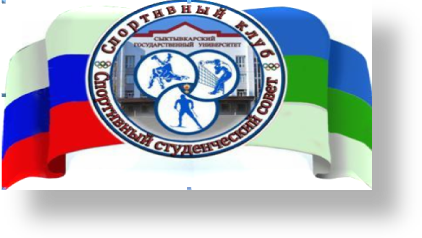 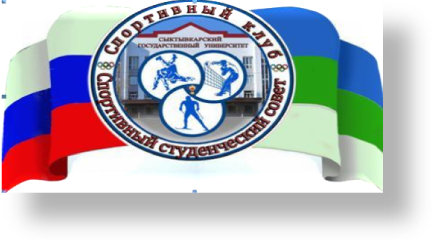 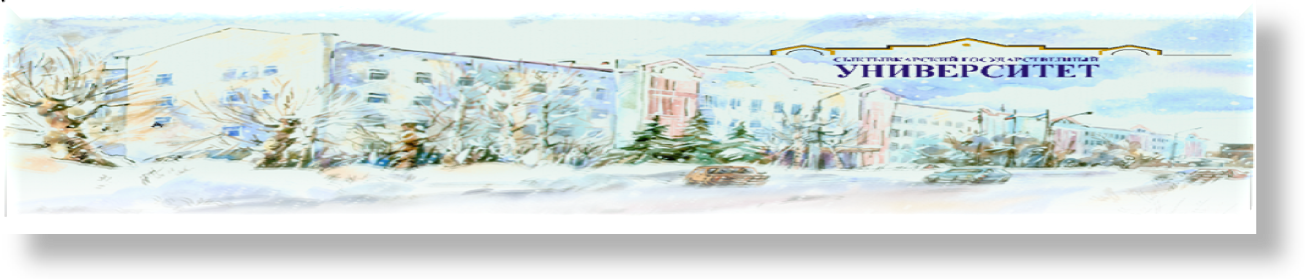 ВолейболВолейболСтрельбаСтрельбаВеселые стартыВеселые стартыШахматы Шахматы БаскетболБаскетболСумма очков за 3 видаДоп. очкиместоочкиместоочкиместоочкиместоочкиместоочкиСумма очков за 3 видаДоп. очкиочки местоИнститут педагогики и психологии31810102102204165410641Департамент по молодежной политике и социальным вопросам123220------318------61---612Институт социальных технологий220911------416220565613Институт точных наук и информационных технологий------123------------31841---414Коми республиканский лицей при СГУ------318------123------41---414Юридический институт------515123------------38---38650+------------------------12323---237Институт иностранных языков------119210------------19---198Юридический отдел------416------------------16---169Управление профессионального развития------614------------------14---1410Бухгалтерия------713------------------13---1311Управление по планированию------812------------------12---1212